Инструкция по работе с шаблонами выборки для таблиц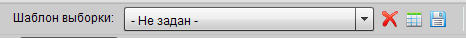 Шаблон выборки – это именованная настройка таблицы, которую вы можете сохранить, сделать её доступной или скрытой для остальных пользователей системы и воспользоваться ей, когда это необходимо.Шаблон выборки позволяет сохранить:видимость столбцовпорядок столбцовфильтрацию в столбцахсортировку в столбцахНапример, сохраним в виде шаблона выборки определённую настройку таблицы Конференции. Шаблон выборки –Не задан-: оставим видимыми нужные столбцы по кнопке Выбрать столбцы: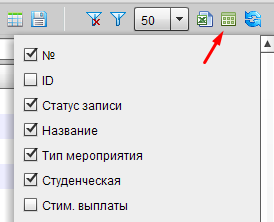 настроим фильтрацию и сортировку в выбранных столбцах: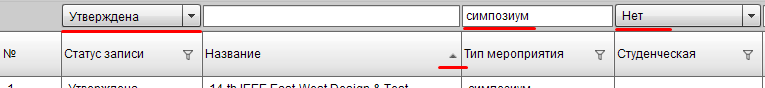 после этого нажимаем кнопку Сохранить как: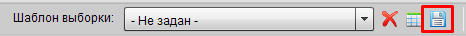 в открывшемся окне добавляем новый шаблон с помощью кнопки Добавить шаблон: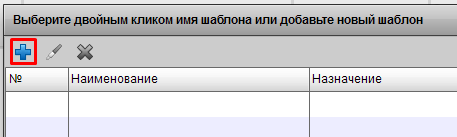 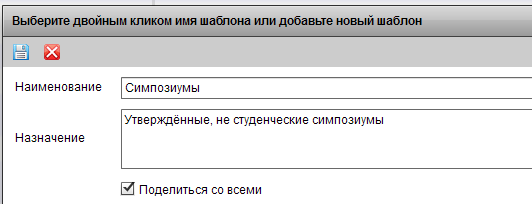 затем выбираем его двойным кликом, чтобы настройка таблицы сохранилась под именем добавленного шаблона выборки: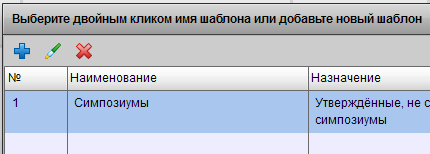 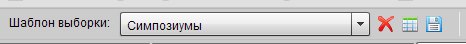 теперь шаблон будет доступен в выпадающем списке шаблонов для текущей таблицы, если при создании/редактировании шаблона установить галочку Поделиться со всеми, то шаблон будет доступен всем пользователям (открытый шаблон), имеющим доступ к текущей таблице, иначе – только пользователю, создавшему шаблон: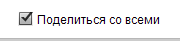 по кнопке Список шаблонов открывается окно со списком открытых шаблонов для текущей таблицы и шаблонов, созданных текущим пользователем для текущей таблицы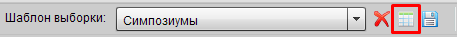 редактировать и удалять шаблоны (даже открытые) может только пользователь, создавший ихрассмотрим случай, когда перед сохранением настройки таблицы некоторый шаблон уже задан:тогда система после нажатия на кнопку Сохранить как, предложит сохранить настройку таблицы под именем заданного шаблона: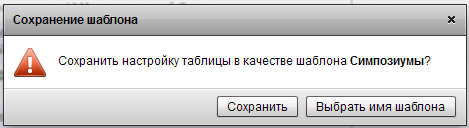 по кнопке Сохранить настройка таблицы сохранится в качестве выбранного шаблонапо кнопке Выбрать имя шаблона  откроется список доступных пользователю шаблонов для выбора имени из списка или создания нового шаблонаважно помнить, что при сохранении шаблона под существующим именем предыдущая настройка таблицы, сохранённая в этом шаблоне, заменяется на новую настройку